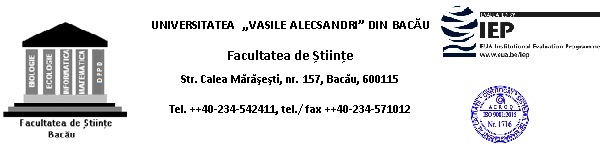 STANDARDE DE ELABORARE ŞI DE EVALUARE A LUCRĂRILOR DE LICENŢĂ/CERTIFICAREProgramul de studii: PSIHOPEDAGOGICEExamen de absolvire Nivelul I şi II: PORTOFOLIU DIDACTIC	Având în vedere prevederile Legii nr. 1/2011(LEN) şi OMECST nr. 5745/2012, D.P.P.D., restructurat ca departament de specialitate cu profil psihopedagogic, a elaborat Regulamentul privind desfășurarea programelor de formare  psihopedagogică în cadrul DPPD, aprobat de senatul universitar în 28.03.2018, de organizare a programelor de formare psihopedagogică în scopul certificării competenţelor specifice pentru profesia didactică. Fiind în mare măsură o profesie de natură vocaţională, este firesc pentru studenţii care aleg această profesie să-şi dovedească, pe parcusul şi la sfârşitul programelor de studii, valoarea personală şicompetenţa profesională. Absolvenţii programelor de formare psihopedagogică trebuie să dea dovadă la finalizarea studiilor universitare şi posuniversitare de un nivel certificat de competenţă, obiectivat în cunoştinţe, abilităţi, deprinderi, motivaţii, atitudini şi conduite adecvate exercitării în bune condiţii a profesiei didactice şi favorizării inserţiei pe piaţa forţei de muncă.	Certificarea competenţelor pentru profesia didactică la nivelui I (iniţial) de formare psihopedagogică dă dreptul absolvenţilor de studii universitare să ocupe posturi didactice în învăţământul preşcolar, primar şi gimnazial, cu condiţia acumulării unui minim de 30/35 credite transferabile din programul de studii psihopedagogice.	Certificarea competenţelor pentru profesia didactică la nivelui II (de aprofundare) dă dreptul absolvenţilor de studii postuniversitare să ocupe posturi didactice în învăţământul liceal, postliceal şi universitar, cu condiţiile acumulării unui minim de 60/65 credite transferabile din programul de formare psihopedagogică şi absolvirea cu diplomă a uneia din următoarele categorii  de studii:a) studii universitare de licență; b) studii universitare de master; c) studii universitare de lungă durată; d) programe postuniversitare de 90 credite.	Lucrarea de licenţă / certificare pentru profesia didactică trebuie să demonstreze capacitatea absolvenţilor de învăţământ superior de a realiza şi prezenta o lucrare ştiinţifico-metodică unitară, cuprinzând teme riguros delimitate şi abordate din toate disciplinele studiate în cadrul programelor de studii psihopedagogice. Elaborarea şi evaluarea lucrării de certificare/licenţă se realizează pe baza unor criterii şi indicatori de valoare ştiinţifică, fapt ce impune a fi structurată pe două părţi de conţinut, aflate în interacţiune, respectiv :1) Teoretică, ştiinţifică, metodologică;2) Practică, aplicativă, metodică.	Pentru a obţine nota minimă de trecere, absolventul trebuie să demonstreze că este suficient de bine familiarizat cu literatura de specialitate şi bibliografia aferentă temei abordate, că a conceput şi realizat minimun un proiect aplicativ / program de intervenţie educaţională / un demers investigativ / un studiu de caz / o analiză SWOT a unei situaţii socio-educaţionale, probleme relevante din practica şcolară etc., respectând cadrul metodologic specific lucrărilor de licenţă / certificare.	Criterii de evaluare a conţinutului lucrării de licenţă/certificare (portofoliu didactic)1. Actualitatea temei şi relevanţa acesteia pentru programul de formare psihopedagogică;2. Fundamentarea teoretică (ştiinţifică, psihologică, pedagogică, epistemologică, sociologică) a temei abordate în lucrare (relevanţa reperelor teoretice alese; utilizarea riguroasă a conceptelor, ideilor, modelelor, teoriilor, paradigmelor; calitatea şi oportunitatea surselor bibliografice – titluri noi, reviste de specialitate; corectitudinea citării şi a consemnării bibliografiei; calitatea analizelor şi sintezelorefectuate; corectitudinea utilizării limbajului de specialitate şi psihopedagogic; concluzii clare şi relevante pentru procesul didactic şi actul educaţional formal, informal şi nonformal);3. Reflexivitate şi autonomie faţă de sursele bibliografice şi elementele practice ale lucrării de certificare (prelucrarea critică a infomaţiilor, formularea ideilor personale şi focalizarea pe temă; idei sau deschideri teoretice originale, contribuţii personale, utilizarea unui limbaj ştiinţific propriu);4. Calitatea componentei practice, aplicative, metodice a lucrării de licenţă / certificare, realizată prin contribuţie personală (corectitudinea obiectivelor şi claritatea ipotezei de lucru; operaţionalizarea corectă a conceptelor; structurarea etapelor de lucru / de cercetare, prelucrarea datelor culese, interpretarea rezultatelor, formularea concluziilor lucrării);5. Corelarea conţinutului cu concluziile şi pertinenţa deschiderilor pentru valorificare educaţională a rezultatelor şi ideilor lucrării în practica învăţământului preuniversitar;6. Stil cognitiv personal şi originalitate în abordarea problematicii lucrării de licenţă / certificare.	Având în vedere natura pregătirii academice oferite absolvenţilor în sistem Bologna, partea practic-aplicativă / cercetare empirică poate viza următoarele variante:• un proiect aplicativ, care să demonstreze abilitatea absolventului de a utiliza datele teoretice în proiectarea unor secvenţe educaţionale sau a unor programe de intervenţie cu caracter educaţional;• un program de intervenţie educaţională centrat pe coordonatele specifice nivelurilor de învăţământ preşcolar, primar şi gimnazial / liceal, postliceal şi superior;• un demers investigativ vizând aspecte specifice învăţământului primar / preşcolar, gimnazial / liceal urmat de rezultate concrete, concluzii, sugestii, propuneri oportune, perspective noi de abordare, recomandări metodice de ameliorare şi optimizare a fenomenului educaţional;• o analiză temeinică de documente şcolare, metode didactice, stiluri şi moduri de învăţare şcolară cu propuneri argumentate în vederea optimizării diferitelor componente ale acestora;• o aplicaţie practică / metodică vizând particularităţi ale abordării managementului clasei de elevi în ciclul primar / preşcolar, gimnazial, liceal cu propuneri în vederea optimizării demersului instructiv-educativ, comunicării didactice, formării competenţelor, rezolvării situaţiilor-problemă sau conflictelor interpersonale şi asigurării performanţelor învăţării etc.;• o cercetare empirică, de teren, cu utilizarea cadrului metodologic specific (de exemple, anchete pe bază de interviu şi chestionar, observaţie sistematică a unor aspecte de interes din mediul educaţional, studii de caz, cercetare istorică a unor fenomene, experiment psihopedagogic etc.) şi relevarea implicaţiilor la nivelul beneficiarilor educaţiei din învăţământul primar / preşcolar, gimnazial / liceal, postliceal sau universitar.	Pe lângă standardele minimale privind calitatea demersului teoretic şi practic-aplicativ, lucrarea de licenţă / de certificare pentru cariera didactică trebuie să respecte şi o serie de standarde privind forma de prezentare şi condiţiile de tehnoredactare.	Criterii privind forma de redactare şi conţinutul principalelor secţiuni ale lucrării de certificare	Sub aspect cantitativ, lucrarea de certificare trebuie să cuprindă între 60 – 100 de pagini tehnoredactate, în format A4, la un rând şi jumătate distanţă, în Times New Roman, mărimea literelor fiind de 12 puncte. Textul lucrării se tehnoredactează pe o singura parte a foii, iar paginile vor fi numerotate cu cifre arabe, în partea de jos şi centrală a fiecărei pagini. Fiecare capitol va fi început pe o nouă pagină, dar nu şi subcapitolele şi subpunctele. Capitolele vor fi numerotate cu cifre arabe (1, 2,3, etc.), la fel şi subcapitolele (1.1, 1.2, 1.3, etc.) şi subpunctele (1.1.1, 1.1.2, sau 1.2.1, 1.2.2, etc). Titlul proiectelor, capitolelor, subcapitolelor şi subpunctelor vor fi scrise în forma de bold a caracterelor.	Lucrarea de certificare/portofoliu didactic se redactează computerizat într-un limbaj academic impersonal, caracteristic lucrărilor ştiinţifice şi nu sunt admise greşelile gramaticale de redactare. Ideile prezentate trebuie să decurgă logic şi coerent din cele anteriore, iar lucrarea de certificare trebuie să fie stucturată într-o formulă unitar-coerentă.	Pentru alte detalii tehnice legate de tehnoredactare, inclusiv procente admise la raportul antiplagiat, vedeți „Model copertă și indicații tehnice” pe site www.ub.ro/dppd.	Reguli privind citarea surselor bibliografice	Autorul lucrării de certificare / licenţă trebuie să citeze în mod corect toate sursele incluse, inclusiv pentru figuri, tabele, ilustraţii, diagrame etc. preluate din alte publicaţii. Într-o asemenea lucrare se citează nu doar preluarea unor fraze de la alţi autori, dar şi parafrazarea şi rezumarea ideilor exprimate de aceştia. Toate sursele bibliografice incluse în lucrare trebuie să se regăsească în lista bibliografică finală şi toţi autorii incluşi în lista bibliografică trebuie să fie inseraţi în textul lucrării.Preluarea identică a unei fraze sau unui paragraf va fi citată prin indicarea autorului, inclusiv a paginii din sursa utilizată, dar şi prin ghilimele şi forma italică a literelor.	Pe parcursul lucrării se va utiliza un singur stil de citare bibliografică, menţionându-se în text, între paranteze numele autorului şi anul apariţiei lucrării citate. În cazul în care lucrarea este semnată de mai mult de trei autori, în text se va scrie numele primilor trei, iar ceilalţi autori se vor insera sub eticheta et al. În lista bibliografică se vor menţiona toţi autorii sursei citate. Atunci când sursa citată este indirectă (preluată de la un alt autor) se va scrie numele autorului şi anul publicaţiei, cu adăugirea cit în / apud, după care se precizează sursa indirectă.	În lista bibliografică finală, numele revistei sau al cărţii din care a fost preluată o idee se va scrie cu litere italice. Pentru sursele preluate de pe Internet, se va menţiona numele autorilor (dacă este cazul), adresele de pagină web şi data la care sursa a fost consultată. În bibliografia finală, aceste referinţe trebuie să se regăsească în finalul listei.Exemple:Cosmovici, A., Iacob, L., (cord.) (1998). Psihologie şcolară. Iaşi: Editura Polirom.Doise, W. (1996). Interacţiuni sociale şi dezvoltări cognitive. În: Psihologie socială (Neculau, A. coord.). Iaşi: Editura Polirom.Dumitriu, Gh., Dumitriu, C. (2004). Psihopedagogie. Bucureşti: Editura Didactică şi Pedagogică.Neacşu, I. (2008). Învăţare. Învăţare şcolară. În: Potolea, D., Neacşu, I., Iucu. B. R., Pânişoară, I.O. (2008). Pregătireapsihopedagogică. Manual pentru definitivat şi gradul II. Iaşi: Editura Polirom, pp. 225-249.Reckase, M. (2001). The Controversy over National Assesment Governing Board Standards, In Brookings Papers onEducational Policy, Washington, D.C., pp. 234-265.http://www.edu.ro/index.php/articles/c21, consultată pe 12 decembrie 2012.	În acord cu standardele academice, lucrarea de certificare pentru profesia didactică trebuie structurată după următoarele repere ştiinţifice:1. Pagina de titlu va conţine următoarele informaţii: numele universităţii şi al departamentului; titlul lucrării de certificare (portofoliu didactic), numele şi titlul coordonatorului ştiinţific, numele absolventului, specialitatea, anul realizării.2. Cuprinsul portofoliului va conţine CV, numele capitolelor, subcapitolelor şi subpunctelor, respectivbibliografia şi anexele, cu indicarea paginaţiei corespunzătoare din text.3. Conţinutul lucrării. Fiecare element al lucrării de certificare / portofoliului didactic va avea o organizare logică în capitole, care trebuie să respecte următoarea succesiune:a. Introducerea va fi redactată în 2-3 pagini şi constituie un argument al opţiunii pentru tema lucrării de certificare. În această secţiune se prezintă sintetic situaţia cercetărilor anterioare în sfera temei alese, motivaţia alegerii temei (indicându-se direcţiile care nu au fost explorate sau care solicită investigaţiisuplimentare şi reconsiderări inovatoare). De asemenea, se va prezenta pe scurt structura lucrării,rezumând conţinutul capitolelor.b. Cadrul teoretic al temei/problemei studiate va fi inclus în 1-2 capitole, astfel încât să nu depăşească 50% din numărul total de pagini al lucrării. Această parte a lucrării trebuie să includă o evaluare critică a literaturii de specialitate, relevantă pentru tema analizată/abordată/cercetată. Prezentarea elementelor fundamentale din literatura de specialitate va urmări un criteriu explicit menţionat, care poate fi cronologic, tematic, valoric sau de altă natură. Prin conţinutul său, partea teoretică a lucrării trebuie săse centreze pe fundamentarea ipotezelor avansate şi să demonstreze capacitatea absolventului de a selecta cele mai relevante surse bibliografice, de a le analiza critic şi de a-şi formula propriul punct de vedere asupra subiectului studiat.c. Cadrul practic-aplicativ. Această secţiune trebuie să ofere informaţii cu privire la obiectivele şi metodologia părţii practic-aplicative, natura demersului metodic / investigativ pentru care s-a optat, menţionându-se următoarele aspecte:• formularea coerentă a obiectivelor;• formularea clară a ipotezei specifice / de lucru;• descrierea designului metodic (eşantion, etape, metode, probe aplicate, variabile etc.);• rezultatele demersului practic-aplicativ. Această secţiune a lucrării va include prezentarea şi analiza datelor obţinute de subiecţi la probelor aplicate, precum şi interpretarea pedagogică / psihopedagogică / psihologică / psihosocială a rezultatelor demersului aplicativ. Rezultatele trebuie să derive clar din design-ul şi metodele utilizate, acestea trebuie asociate cu o interpretare pedagogică / psihopedagogică / psihologică clară.d. Concluziile şi implicaţiile demersului practic-aplicativ trebuie redactate în concordanţă logică cu obiectivele lucrării şi ipotezele specifice. Concluziile trebuie să se constituie în răspunsuri sau soluţii la ipotezele / întrebările dmersului practic-aplicativ. Această secţiune a lucrării trebuie să indice şi implicaţiile practice, limite şi constrângeri, sugestii privind direcţii viitoare de gândire, strategie şi acţiuneeducaţională.4. Bibliografie5. Anexe